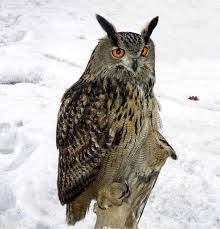 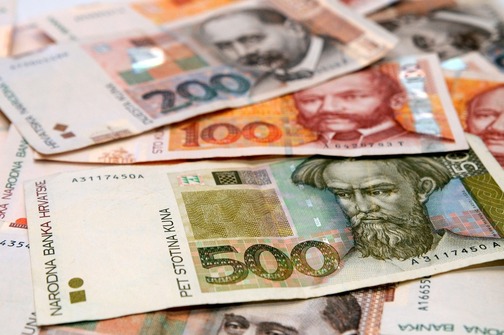                   	Ć=V                                    ,     C=R2.      ZVUK                                      LOVAC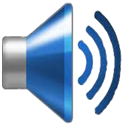 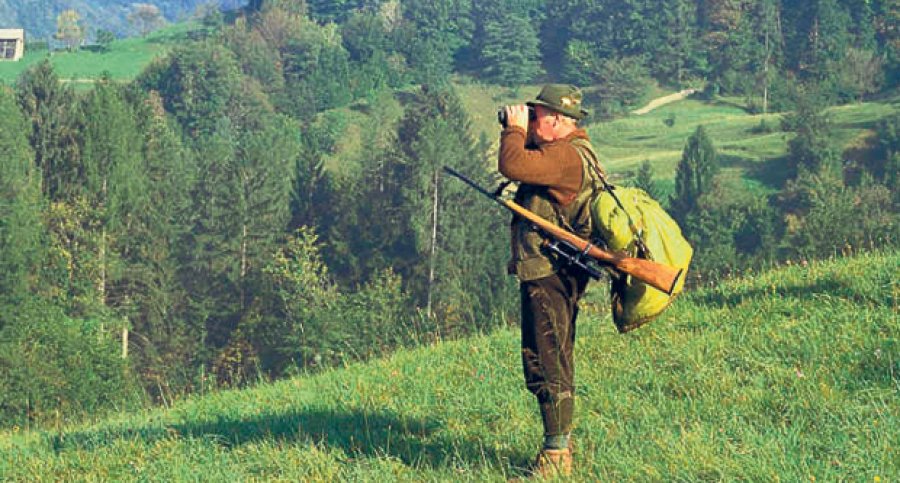 ,                ,  C=R   